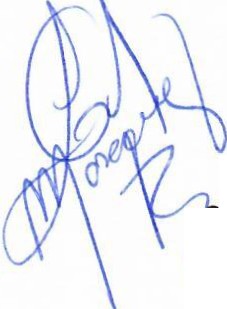 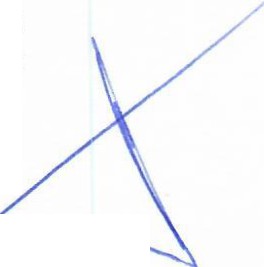 ACTA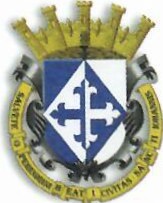 Y SESIÓN EN PLENO DEL COPPLADEMUNEn el municipio de San Juan de los Lagos, Jalisco, siendo las 12:10 doce horas con diez minutos del día 12 de Febrero del 2020 dos mil veinte, estando reunidos en Palacio Municipal "Salón de Correos" ubicado en la calle Simón Hernández # 1, en la Zona Centro, Código Postal47000 cuarenta y siete mil de esta Ciudad de San Juan de los Lagos; en virtud de la convocatoria que oportunamente se realizó; los asistentes se reunieron para celebrar la Segunda Sesión del Consejo de Planeación y Participación para el Desarrollo Municipal COPPLADEMUN, convocado oficialmente por el Licenciado Jesús Ubaldo Medina Briseño,Presidente Municipal del H. Ayuntamiento de San Juan de los Lagos, Jalisco, y de conformidad con lo previsto en los Artículos 1, 2, 47, 48, 49, 50, 52 y demás aplicables de la Ley de Planeación Participativa para el Estado de Jalisco  y sus Municipios publicada en el Periódico Oficial del Estado de Jalisco el 20 dediciembre de 2018.En uso de la voz el Presidente Municipal Jesús Ubaldo Medina Briseño, da la bienvenida a todos los asistentes, y acto continuo cede la palabra al Secretario Técnico Arq. Luis Alfredo Márquez Márquez para dar lectura a la:Orden del Día:12:00 pm PRIMER PUNTO.- Lista de Asistencia y declaración de Quorum.12:15 pm SEGUNDO PUNTO.- Continuación del Informe de actividades realizadas durante el año 2019 en la administración municipal, por el Presidente Municipal Jesús Ubaldo Medina Briseño.Presentación del proyecto de Aseo Público.13:00 pm TERCER PUNTO.- Reclutamiento e información sobre las actividades deiiNEGI en el Censo de Población y Vivienda 2020PRIMER PUNTO.- El Presidente de la Asamblea después de saludar a los asistentes cede la palabra al secretario Técnico el arquitecto Luis Alfredo Márquez Márquez para pasar lista de asistencia, después de contabilizar la lista de asistencia informó a la Asamblea que se encuentran presentes 13 trece ciudadanos y que por lo tanto No existe quórum para la celebración de la Asamblea y en consecuencia solo será de manera informativa.EGUNDO PUNTO.- El Presidente Municipal Jesús Ubaldo Medina Briseño, comie	a  	la presentación de los trabajos realizados durante el ejercicio fiscal2019. A	a_s	_ de presentar el proyecto para Aseo público. Se toman recomendaciones y propuestas para mejorar el manejo integral de los residuos.TERCER PUNTO.- Para este punto el INEGI presenta el proceso para reclutar a los ciudadanos que van ayudar a realizar el CENSO de POBLACION Y VIVIENDA 2020; además de presentar las actividades para realizar dicho CENSO .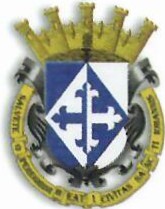 Una vez desahogados los puntos de la Orden del Día, el Secretario Técnico da por terminada la Asamblea siendo las 14:45 catorce horas con cuarenta y cinco minutos del día de su fecha ,firmando el Acta el Presidente, y el Secretario Técnico; anexando a ésta acta la Lista de Asistencia .Presidente	Secretario Técnico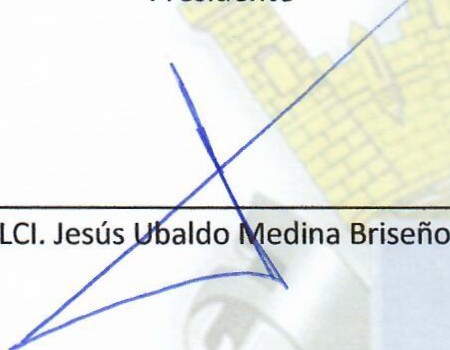 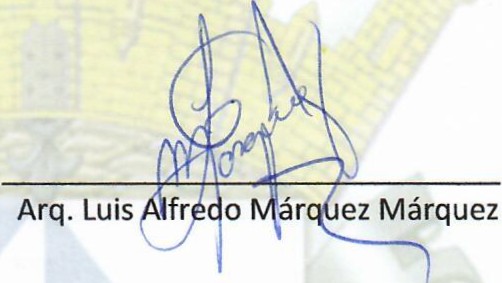 